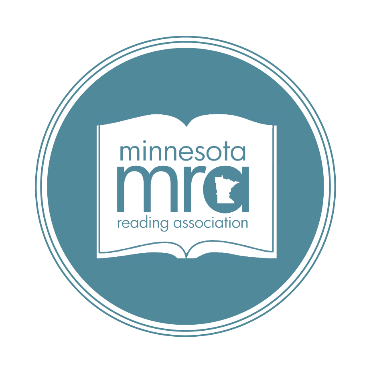 
Minnesota Reading Association Special Grants Project
Grant ApplicationDeadline: April 26, 2019Section A – ALL information is required (incomplete applications will be withdrawn)Project Title: ______________________________________________________________________________Local Reading Council: ______________________________________________________________________Name and email of Local Council President ______________________________________________________Grant Applicant’s Name/Position: _____________________________________________________________MRA Membership Number and renewal date:____________________________________________________(You must be a current member to apply for a grant.  Log in to mnreading.org and check profile to find this information.)Phone:________________________________________________________________________________Email:_________________________________________________________________________________Home Address: _________________________________________________________________________Work Address __________________________________________________________________________ 
Section B: In the follow section, we ask that you provide information for the following items.   
Need for the proposed project.Major objectives.Description of the proposed project, including procedures/methods, practicality, target population, and dissemination (the extent to which  this project could be shared and/or duplicated within other MRA Local Councils).Description of the evaluation procedure (how project success will be determined).List of all persons associated with the project, their qualifications, and their duties.Section C:  BUDGETAttach a proposed budget.  You may request up to $1000. Be specific. Include descriptions and costs. 
ExpensesProfessional fees________________________________________________________    Travel costs______________________________________________________________Publicity_________________________________________________________________                                                                    Printing_________________________________________________________________                                     Materials________________________________________________________________ Total Expenses____________________________________________________________                                                  Deadline: April 26, 2019 Projects must be completed by the end of the 2019-2020 school year.Send completed application as an attachment to mstruck01@hamline.edu.Selection Criteria and Point ValuesNEEDS ASSESSMENT: Project demonstrates a need for the project (20 points)TARGET POPULATION: Target population is identified, along with the extent to which the project benefits preschool through adult learners and involves parents, teachers, administrators, and the community (20 points)CREATIVITY: Project features a unique approach to promoting reading (20 points)OBJECTIVES: Project objectives are clear and are based on the needs of the target population (10 points)PRACTICALITY: Project’s activities or results are related to programs within the educational institution or the community (15 points)DISSEMINATION: The extent to which the project can be disseminated to other MRA Members (10 points)Additional Guidelines:Non-profit groups, schools and homeschools (represented by an MRA member) are eligible to apply.  Grant recipients must wait one year before reapplying.Grant recipients must fulfill the following responsibilities:complete an evaluation formrecognize MRA on all materials and books supported by grant (a rubber stamp will be supplied for stamping books)submit an article to MRA Newsletter; Highlights about the grant project